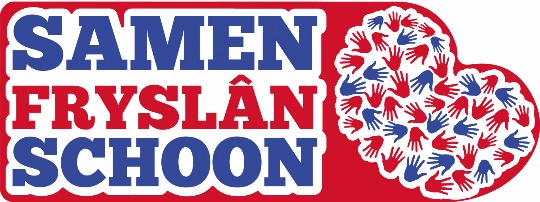 
Aanmelden opruimactie Samen Fryslân Schoon 2024
Aanmeldformulier voor groepen, scholen en verenigingen De Samen Fryslân Schoon opruimactie is een initiatief waar bewoners, voortgezet onderwijs en verenigingen uit de gemeente Harlingen en Waadhoeke aan deelnemen. Samen ruimen zij zwerfafval op voor een schone woon- en leefomgeving. Deelname aan de Samen Fryslân Schoon schoonmaakactie levert u een beloning van €5,- per deelnemer (met een maximum van €100,-) op. Om de beloning in ontvangst te mogen nemen moet uw actie voldoen aan de volgende voorwaarden: Alleen acties die plaatsvinden binnen de gemeenten Harlingen en Waadhoeke komen in aanmerking voor een geldbedrag; De actie moet in 2024 en in de openbare ruimte plaatsvinden; Na afloop van de actie ontvangt Samen Fryslân Schoon een groepsfoto van de actie. Stuur dit formulier volledig ingevuld en ondertekend naar de Friese Milieu Federatie o.v.v. Samen Fryslân Schoon, Agora 6, 8934 CJ Leeuwarden of per email naar l.statema@fmf.frl o.v.v. Samen Fryslân Schoon. Gegevens van de initiatiefgroep:  
Naam actie(groep): 
Aantal deelnemers : in totaal 
Datum : 
Tijdstip : naar verwachting van uur tot uur 
Omgeving : Materialen bezorgen en afhalen 
Er worden hesjes, grijpers, vuilniszakken en handschoentjes geleverd. Deze worden meestal één dag van tevoren bezorgd. Als u niet thuis bent worden de materialen in de tuin gezet. Als er vragen zijn over de levering van de materialen kunt u voor gemeente Waadhoeke contact opnemen met Pieter Bleeker van Omrin ( 06-53765106 ) en voor de gemeente Harlingen met Minze Jansma (06-52790673).De materialen kunnen bezorgd worden op het volgende adres: 
Naam 
Adres : 
Telefoonnummer : Gegevens aanvrager Samen Fryslân Schoon actie
Naam : 
Adres : 
Postcode + woonplaats : 
Telefoonnummer : 
E-mail : Beloning overmaken op*  
IBAN nummer : 
Ten name van : 
(naam en rekeningnummer zoals u, uw school of uw vereniging bij de bank staat geregistreerd) * Na ontvangen van de groepsfoto zal het geldbedrag worden overgemaakt.    